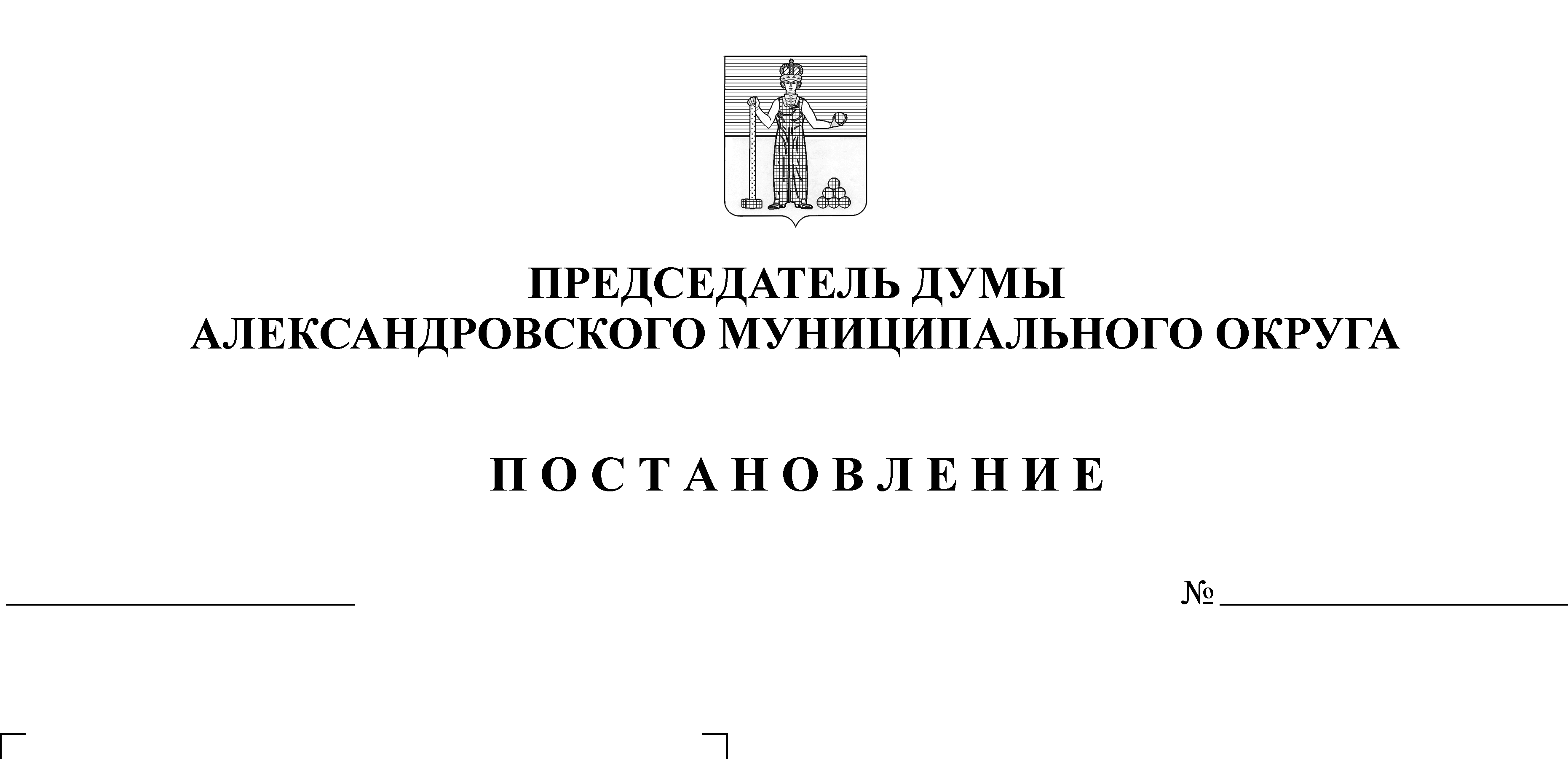 В соответствии с положениями Конституции Российской Федерации, федеральных законов от 27.05.2003 г. № 25-ФЗ «О муниципальной службе в Российской Федерации», от 25.12.2008 г. № 273-ФЗ «О противодействии коррупции», Указом Президента Российской Федерации от 12.08.2002 г. № 885 «Об утверждении общих принципов служебного поведения государственных служащих», Указом Губернатора Пермского края от 10.03.2021 № 31 «Об утверждении Кодекса этики и служебного поведения государственных гражданских служащих Пермского края, замещающих должности государственной гражданской службы в администрации Губернатора Пермского края, исполнительных органах государственной власти Пермского края, и признании утратившими силу отдельных Указов Губернатора Пермского края», закона Пермского края от 27.07.2004 г. № 228-ПК «О муниципальной службе в Пермском крае», в целях установления единых этических норм и правил служебного поведения муниципальных служащих Думы Александровского муниципального округа ПОСТАНОВЛЯЮ:1. Утвердить Кодекса этики и служебного поведения муниципальных служащих Думы Александровского муниципального округа, согласно Приложению.2. Заведующему аппаратом Думы Александровского муниципального округа ознакомить муниципальных служащих Думы Александровского муниципального округа с настоящим Постановлением.3. Опубликовать настоящее Постановление в газете «Боевой путь» и разместить на сайте aleksraion.ru.4. Контроль за исполнением настоящего Постановления оставляю за собой.Председатель Думы							Л.Н. БелецкаяУТВЕРЖДЕНпостановлением председателя Думы Александровского муниципального округа от 25.03.2021 № 32КОДЕКСЭТИКИ И СЛУЖЕБНОГО ПОВЕДЕНИЯ МУНИЦИПАЛЬНЫХСЛУЖАЩИХ ДУМЫ АЛЕКСАНДРОВСКОГО МУНИЦИПАЛЬНОГО ОКРУГАI. Общие положения1.1. Настоящий Кодекс разработан в соответствии с положениями Конституции Российской Федерации, федеральных законов от 27 мая 2003 г. № 25-ФЗ «О муниципальной службе в Российской Федерации», от 27 июля 2004 г. № 228-ПК «О муниципальной службе в Пермском крае», от 25 декабря 2008 г. № 273-ФЗ «О противодействии коррупции», Указом Президента Российской Федерации от 12 августа 2002 г. № 885 «Об утверждении общих принципов служебного поведения государственных служащих», Указом Губернатора Пермского края от 10.03.2021 № 31 «Об утверждении Кодекса этики и служебного поведения государственных гражданских служащих Пермского края, замещающих должности государственной гражданской службы в администрации Губернатора Пермского края, исполнительных органах государственной власти Пермского края, и признании утратившими силу отдельных Указов Губернатора Пермского края», основан на общепризнанных нравственных принципах и нормах российского общества и государства.1.2. Настоящий Кодекс представляет собой свод общих принципов профессиональной служебной этики и основных правил служебного поведения, которыми должны руководствоваться муниципальные служащие Думы Александровского муниципального округа (далее – муниципальные служащие).Муниципальный служащий - гражданин Российской Федерации (далее - гражданин), взявший на себя обязательства по прохождению муниципальной службы в Думе Александровского муниципального округа Пермского края (далее - Дума АМО) и осуществляющий профессиональную служебную деятельность на должности муниципальной службы Думы АМО в соответствии с распоряжением председателя Думы АМО о его назначении на должность и трудовым договором, получающий денежное содержание за счет средств бюджета Александровского муниципального района Пермского края.1.3. Гражданин, поступающий на муниципальную службу в Думу АМО (далее – муниципальная служба), обязан ознакомиться с положениями настоящего Кодекса и соблюдать их в процессе своей служебной деятельности.1.4. Каждый муниципальный служащий должен принимать все необходимые меры для соблюдения положений настоящего Кодекса, а каждый гражданин вправе ожидать от муниципального служащего поведения в отношениях с ним в соответствии с положениями настоящего Кодекса.1.5. Целью настоящего Кодекса является установление этических норм и правил служебного поведения муниципальных служащих, достойного выполнения ими своей профессиональной деятельности, а также содействие укреплению авторитета муниципальных служащих Думы АМО и обеспечение единых норм поведения муниципальных служащих.1.6. Настоящий Кодекс призван повысить эффективность выполнения муниципальными служащими своих должностных обязанностей.1.7. Настоящий Кодекс служит основой для формирования должной морали в сфере муниципальной службы, уважительного отношения к муниципальной службе в общественном сознании.1.8. Знание и соблюдение муниципальными служащими положений настоящего Кодекса является одним из критериев оценки качества их профессиональной деятельности и служебного поведения.II. Основные принципы и правила служебного поведениямуниципальных служащих Думы АМО2.1. Муниципальные служащие обязаны соблюдать Конституцию Российской Федерации, федеральные конституционные, федеральные законы, законы Пермского края и нормативные правовые акты Александровского муниципального округа (далее - нормативные правовые акты). 2.2. Муниципальные служащие в своей деятельности не должны допускать нарушение нормативных правовых актов исходя из политической, экономической целесообразности либо по иным мотивам.2.3. Муниципальные служащие, сознавая ответственность перед Александровским муниципальным округом, обществом и гражданами, призваны: 2.3.1. исполнять должностные обязанности добросовестно и на высоком профессиональном уровне в целях обеспечения эффективной работы Думы АМО;2.3.2. исходить из того, что признание, соблюдение и защита прав и свобод человека и гражданина определяют основной смысл и содержание деятельности Думы АМО и муниципальных служащих;2.3.3. осуществлять свою деятельность в пределах своих полномочий;2.3.4. не оказывать предпочтения каким-либо профессиональным или социальным группам и организациям, быть независимыми от влияния отдельных граждан, профессиональных или социальных групп и организаций;2.3.5. исключать действия, связанные с влиянием каких-либо личных, имущественных (финансовых) и иных интересов, препятствующих добросовестному исполнению ими своих должностных обязанностей;2.3.6. соблюдать беспристрастность, исключающую возможность влияния на их служебную деятельность решений политических партий и общественных объединений;2.3.7. соблюдать нормы служебной, профессиональной этики и правила делового поведения;2.3.8. проявлять корректность и внимательность в обращении с гражданами и должностными лицами;2.3.9. проявлять терпимость и уважение к обычаям и традициям народов России и других государств, учитывать культурные и иные особенности различных этнических, социальных групп и конфессий, способствовать межнациональному и межконфессиональному согласию;2.3.10. воздерживаться от поведения, которое могло бы вызвать сомнение в добросовестном исполнении муниципальным служащим Думы АМО должностных обязанностей, а также избегать конфликтных ситуаций, способных нанести ущерб его репутации или авторитету Думы АМО;2.3.11. не использовать служебное положение для оказания влияния на деятельность Думы АМО, организаций, должностных лиц и граждан при решении вопросов личного характера;2.3.12. воздерживаться от публичных высказываний, суждений и оценок в отношении деятельности Думы АМО, председателя и депутатов Думы АМО, если это не входит в должностные обязанности муниципального служащего;2.3.13. соблюдать установленные в Думе АМО правила публичных выступлений и предоставления служебной информации;2.3.14. уважительно относиться к деятельности представителей средств массовой информации по информированию общества о работе Думы АМО, а также оказывать содействие гражданам и организациям в получении достоверной информации в установленном порядке.2.4. Муниципальные служащие, наделенные организационно-распорядительными полномочиями по отношению к другим муниципальным служащим, должны: 2.4.1. быть для них образцом профессионализма, безупречной репутации, способствовать формированию в Думе АМО благоприятного для эффективной работы морально-психологического климата;2.4.2. своим личным поведением подавать пример честности, беспристрастности и справедливости.III. Стандарт антикоррупционного поведениямуниципального служащего Думы АМО3.1. Муниципальные служащие обязаны противодействовать проявлениям коррупции и предпринимать меры по ее профилактике в порядке, установленном нормативными правовыми актами Российской Федерации, Пермского края и Александровского муниципального округа.3.2. В период прохождения муниципальной службы муниципальные служащие обязаны:3.2.1. уведомлять председателя Думы о возникшем конфликте интересов или о возможности его возникновения, а также принимать меры по предотвращению и урегулированию конфликта интересов;3.2.2. уведомлять председателя Думы, прокуратуру г. Александровска или другие органы местного самоуправления обо всех случаях обращения каких-либо лиц в целях склонения к совершению коррупционных правонарушений;3.2.3. предварительно уведомлять председателя Думы о намерении выполнять иную оплачиваемую работу;3.2.4. получать разрешение председателя Думы: на участие на безвозмездной основе в управлении некоммерческой организацией (кроме участия в управлении политической партией, органом профессионального союза, в том числе выборным органом первичной профсоюзной организации, созданной в органе местного самоуправления, участия в съезде (конференции) или общем собрании иной общественной организации, жилищного, жилищно-строительного, гаражного кооперативов, товарищества собственников недвижимости);на занятие оплачиваемой деятельностью, финансируемой исключительно за счет средств иностранных государств, международных и иностранных организаций, иностранных граждан и лиц без гражданства, если иное не предусмотрено международным договором Российской Федерации или законодательством Российской Федерации;на принятие наград, почетных и специальных званий (за исключением научных) иностранных государств, международных организаций, а также политических партий, других общественных объединений и религиозных объединений, если в должностные обязанности гражданского служащего входит взаимодействие с указанными организациями и объединениями;3.2.5. передавать принадлежащие муниципальному служащему ценные бумаги (доли участия, паи в уставных (складочных) капиталах организаций) в доверительное управление в соответствии с законодательством Российской Федерации в случаях, если владение ими может привести к конфликту интересов;3.2.6. использовать средства материально-технического и иного обеспечения, другого муниципального имущества только в связи с исполнением должностных обязанностей;3.2.7. представлять сведения об адресах сайтов и (или) страниц сайтов в информационно-телекоммуникационной сети "Интернет", на которых муниципальные служащие размещали общедоступную информацию, а также данные, позволяющие их идентифицировать, за исключением случаев размещения общедоступной информации в рамках исполнения должностных обязанностей.3.3. Муниципальные служащие, замещающие должности муниципальной службы, включенные в перечни, установленные нормативными правовыми актами Пермского края:3.3.1. обязаны представлять сведения о своих доходах, расходах, об имуществе и обязательствах имущественного характера, а также о доходах, расходах, об имуществе и обязательствах имущественного характера членов своей семьи в соответствии с законодательством Российской Федерации;3.3.2. в случаях, предусмотренных Федеральным законом от 7 мая 2013 г. № 79-ФЗ «О запрете отдельным категориям лиц открывать и иметь счета (вклады), хранить наличные денежные средства и ценности в иностранных банках, расположенных за пределами территории Российской Федерации, владеть и (или) пользоваться иностранными финансовыми инструментами», не вправе открывать и иметь счета (вклады), хранить наличные денежные средства и ценности в иностранных банках, расположенных за пределами территории Российской Федерации, владеть и (или) пользоваться иностранными финансовыми инструментами.3.4. Муниципальным служащим запрещается получать в связи с исполнением ими должностных обязанностей вознаграждения от физических и юридических лиц (подарки, денежное вознаграждение, ссуды, услуги материального характера, плату за развлечения, отдых, за пользование транспортом и иные вознаграждения). Подарки, полученные муниципальными служащими в связи с протокольными мероприятиями, со служебными командировками и с другими официальными мероприятиями, признаются собственностью Пермского края и передаются муниципальными служащими по акту в Думу АМО, за исключением случаев, установленных Гражданским кодексом Российской Федерации.3.5. Муниципальные служащие, наделенные организационно-распорядительными полномочиями по отношению к другим муниципальным служащим, призваны:3.5.1. принимать меры по предотвращению и урегулированию конфликта интересов своих подчиненных;3.5.2. принимать меры по предупреждению коррупции среди подчиненных;3.5.3. не допускать случаев принуждения муниципальных служащих к участию в деятельности политических партий и общественных объединений.3.6. Муниципальные служащие обязаны соблюдать иные требования, установленные законодательством Российской Федерации в целях противодействия коррупции.IV. Этические правила служебного поведения муниципальныхслужащих Думы АМО4.1. В служебном поведении муниципальным служащим необходимо исходить из конституционных положений о том, что человек, его права и свободы являются высшей ценностью и каждый гражданин имеет право на неприкосновенность частной жизни, личную и семейную тайну, защиту чести, достоинства, своего доброго имени.4.2. В служебном поведении муниципальные служащие воздерживаются от:4.2.1. любого вида высказываний и действий дискриминационного характера по признакам пола, возраста, расы, национальности, языка, происхождения, имущественного и должностного положения, места жительства, отношения к религии, убеждений, принадлежности к общественным объединениям, иным признакам;4.2.2. грубости, проявлений пренебрежительного тона, заносчивости, предвзятых замечаний, предъявления неправомерных, незаслуженных обвинений;4.2.3. угроз, оскорбительных выражений или реплик, действий, препятствующих нормальному общению или провоцирующих противоправное поведение;4.2.4. курения в помещениях, занятых Думой АМО, а также во время иного служебного общения с гражданами.4.3. Муниципальные служащие призваны способствовать своим служебным поведением установлению в коллективе деловых взаимоотношений и конструктивного сотрудничества друг с другом.Муниципальные служащие должны быть вежливыми, доброжелательными, корректными, внимательными и проявлять терпимость в общении с гражданами и коллегами.4.4. Муниципальному служащему при проведении проверки не следует вступать в такие отношения с руководством и сотрудниками проверяемой организации, которые могут его скомпрометировать или повлиять на его способность действовать независимо и объективно.4.5. Муниципальный служащий не должен использовать свой официальный статус в интересах третьей стороны.4.6. Внешний вид муниципальных служащих при исполнении ими должностных обязанностей в зависимости от формата служебного мероприятия должен способствовать уважительному отношению граждан к органам местного самоуправления, соответствовать общепринятому деловому стилю, который отличают официальность, сдержанность, традиционность, аккуратность.4.7. Муниципальный служащий при выполнении своих должностных обязанностей не должен допускать возникновения конфликтных ситуаций.Муниципальный служащий должен вести себя достойно, действовать в строгом соответствии с законодательством Российской Федерации и Пермского края, своим должностным инструкциям, а также нормами настоящего Кодекса.4.8. В случае если муниципальному служащему не удалось избежать конфликтной ситуации, ему необходимо обсудить проблему конфликта с непосредственным руководителем.Если непосредственный руководитель не может разрешить проблему или оказывается сам вовлечен в конфликтную ситуацию, муниципальному служащему следует уведомить об этом вышестоящего руководителя.V. Ответственность за нарушение положений настоящего Кодекса5.1. Нарушение муниципальным служащим положений настоящего Кодекса подлежит моральному осуждению на заседании соответствующей комиссии по соблюдению требований к служебному поведению муниципальных служащих Думы АМО и урегулированию конфликта интересов, а в случаях, предусмотренных федеральными законами, нарушение положений настоящего Кодекса влечет применение к муниципальному служащему мер юридической ответственности.5.2. Соблюдение муниципальными служащими положений настоящего Кодекса учитывается при проведении аттестаций, формировании кадрового резерва для выдвижения на вышестоящие должности, а также при решении вопросов поощрения или наложении дисциплинарных взысканий, а также взысканий за коррупционные правонарушения.